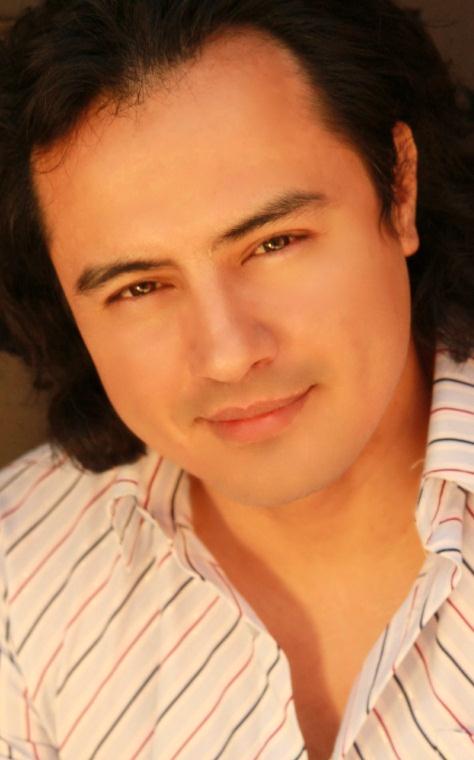 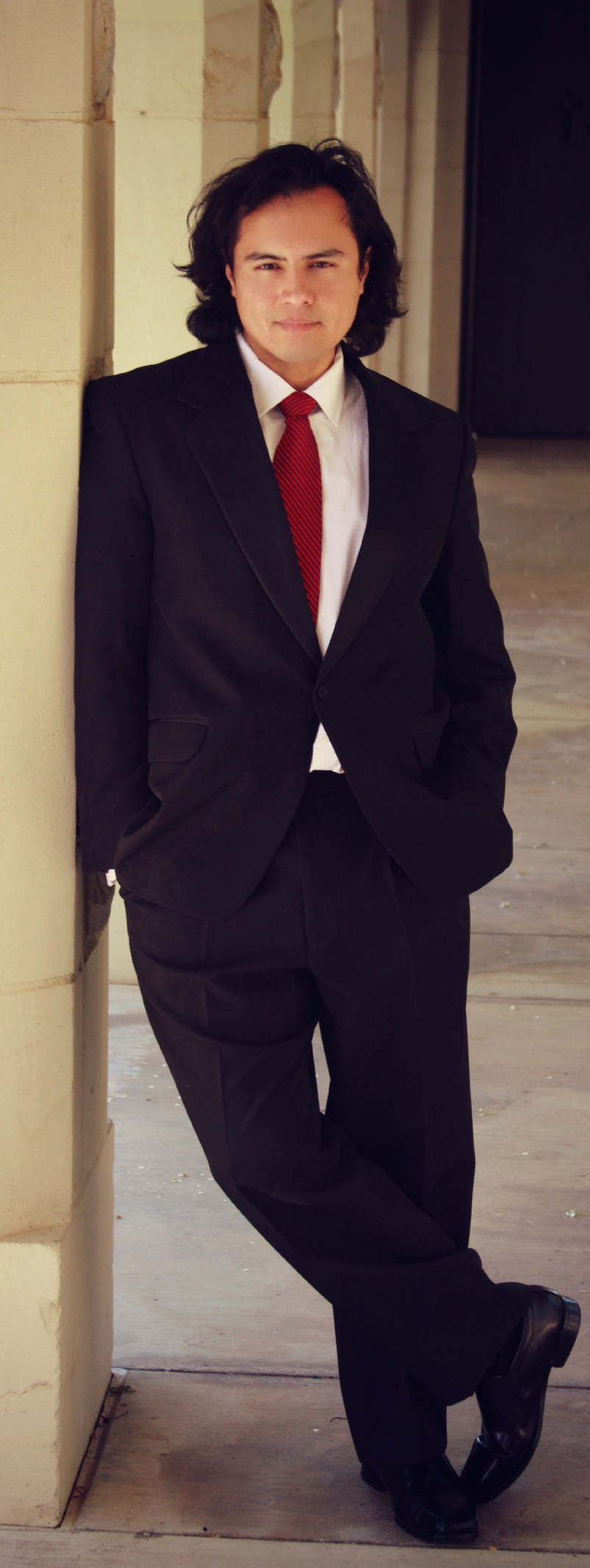 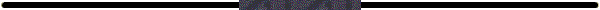 SELECT CONCERT PERFORMANCESAdditional concerts include performances at the Hungarian, Austrian, and French embassies, performances for the ambassadors of Spain, El Salvador and Liechtenstein, and performances at the residence of the Moroccan ambassador and the residence of the Columbian ambassador.  COMPETITIONSConcorso Lirico Internazionale, Umberto Giordano – FinalistNominated as Best actor for the Role of Rinuccio in the DC Theater Scene.COACHED OPERA ROLESEDUCATION and TRAINING2008-2010 Washington National Opera: Domingo-Cafritz Young Artist ProgramPREVIOUS EXPERIENCE2003-2008 US ARMY CBRNE Chemical Corps* Upcoming PerformanceTenor soloist, Pulcinella, Stravinsky  Duke of Mantua, RigolettoBSO MeyerhoffHungarian Embassy, Washington DCBSO MeyerhoffHungarian Embassy, Washington DCMarin AlsopStephen Czarkowski2010201020102010Plácido Domingo’s From My Latin Soul ConcertDAR Constitution HallDAR Constitution HallAlondra de la Parra20092009NEA Opera HonorsUS Supreme CourtUS Supreme CourtKen Weiss20092009Domingo-Cafritz Young Artist ConcertStrathmore TheaterStrathmore TheaterPlácido Domingo20092009NEA Opera HonorsHarman TheaterHarman TheaterIsrael Gursky20082008Invited ArtistThe National Council of La Raza Capital Awards Gala The National Council of La Raza Capital Awards Gala 20132013Andrea Chénier selected worksAndrea Chénier selected worksArpino, ItalyArpino, ItalyArpino, Italy20122012Concerto Dei Due TenoreConcerto Dei Due TenoreSora, ItalySora, ItalySora, Italy20122012De Mi Corazon LatinoDe Mi Corazon LatinoIn Series, Washington, DC In Series, Washington, DC In Series, Washington, DC 20122012Featured ArtistFeatured ArtistThe National Hispanic Media Coalition: Latino Mediacon Expo, Los Angeles, CAThe National Hispanic Media Coalition: Latino Mediacon Expo, Los Angeles, CAThe National Hispanic Media Coalition: Latino Mediacon Expo, Los Angeles, CA20122012Invited ArtistInvited ArtistGreater Washington Hispanic Chamber of Commerce GalaGreater Washington Hispanic Chamber of Commerce GalaGreater Washington Hispanic Chamber of Commerce Gala20122012Tres Mas TenorsTres Mas TenorsOpera Piccola, San Antonio, TXOpera Piccola, San Antonio, TXOpera Piccola, San Antonio, TX20122012Fiesta Mexicana: Celebrating the Bicentennial of the Independence of MexicoFiesta Mexicana: Celebrating the Bicentennial of the Independence of MexicoKennedy Center for the Performing ArtsKennedy Center for the Performing ArtsKennedy Center for the Performing Arts20102010Horatio Awards PresentationHoratio Awards PresentationUS Supreme CourtUS Supreme CourtUS Supreme Court20102010Mexican Boleros Concert Mexican Boleros Concert Kennedy Center for the Performing ArtsKennedy Center for the Performing ArtsKennedy Center for the Performing Arts20102010Selected Arias and DuetsSelected Arias and DuetsOpera Guild of Northern VirginiaOpera Guild of Northern VirginiaOpera Guild of Northern Virginia20102010Selected WorksSelected WorksSalone del Palazzo di Alatri in ItaliaSalone del Palazzo di Alatri in ItaliaSalone del Palazzo di Alatri in Italia20102010Smithsonian American Art Museum Steinway SeriesSmithsonian American Art Museum Steinway SeriesMcEvoy AuditoriumMcEvoy AuditoriumMcEvoy Auditorium20102010Mexico BelloMexico BelloLiving Arts Concert SeriesLiving Arts Concert SeriesLiving Arts Concert Series20112011Domingo-Cafritz Young Artist Zarzuela  ConcertDomingo-Cafritz Young Artist Zarzuela  ConcertMexican EmbassyMexican EmbassyMexican Embassy20092009Guest ArtistGuest ArtistAmarillo OperaAmarillo OperaAmarillo Opera2007, 2008, 2009. 20112007, 2008, 2009. 2011RoleWorkCoachFentonFalstaffKen WeissAlfredoLa TraviataLouis SalemnoIl DukeRigolettoLouis SalemnoAndrea ChénierAndrea ChénierDonato DiStefanoPinkertonMadama ButterflyDonato DiStefanoTuridduCavalleria RusticanaDonato DiStefanoTeachersDonato DiStefanoNicola MartinucchiCoachesKen WeissAnthony ManoliLouis SolemnoGerald MooreMaster ClassesNino MunicLeon MajorDonato DiStefanoMarta DomingoDirectorsTed HuffmanJohn PascoeThaddeus StrassbergerGeorge HoganErick ShepardCarlos de la GarzaConductorsPlácido DomingoPatrick FournillierIsrael GurskiDr Hugh CardonMichael RossiLucy Arner